Załącznik Przekrój budynku Krytego Lodowiska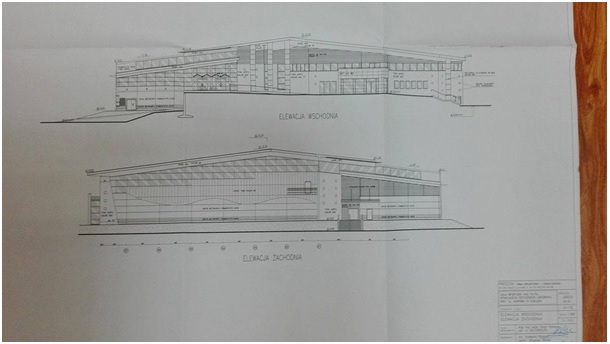 Hala Sportowo- Widowiskowa ul. Grunwaldzka 135 w Elblągu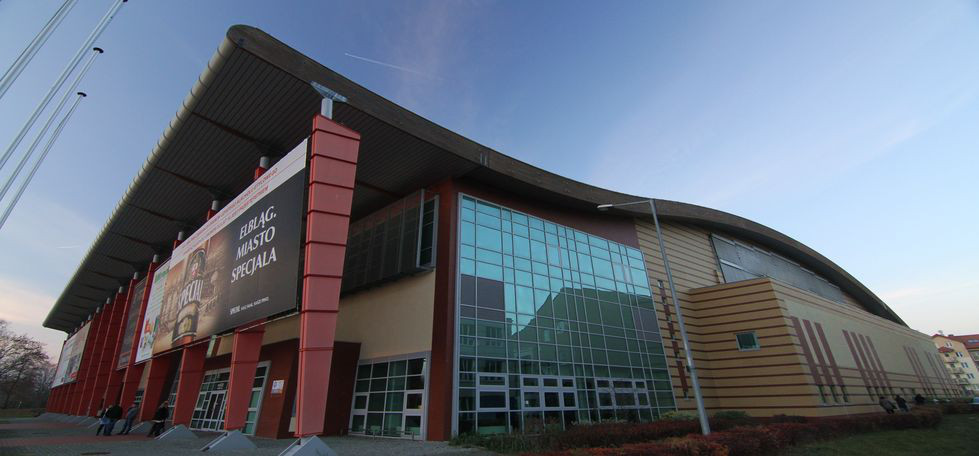 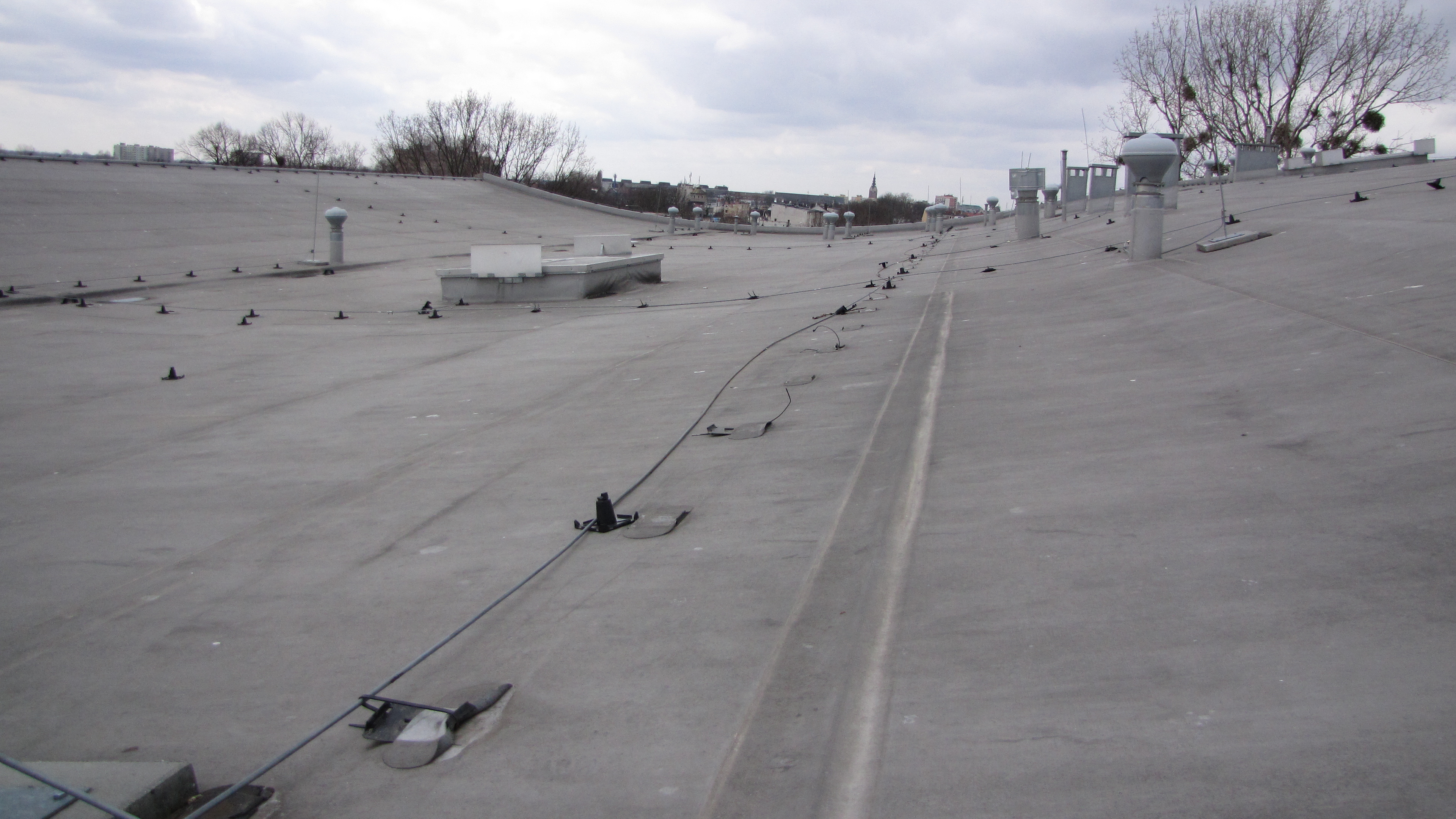 